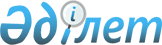 О внесении изменений в решение Акмолинского областного маслихата от 14 декабря 2015 года № 5С-43-2 "Об областном бюджете на 2016-2018 годы"Решение Акмолинского областного маслихата от 15 апреля 2016 года № 6С-2-2. Зарегистрировано Департаментом юстиции Акмолинской области 25 апреля 2016 года № 5314      Примечание РЦПИ.
В тексте документа сохранена пунктуация и орфография оригинала.

      В соответствии с пунктом 4 статьи 106 Бюджетного кодекса Республики Казахстан от 4 декабря 2008 года, статьей 6 Закона Республики Казахстан от 23 января 2001 года "О местном государственном управлении и самоуправлении в Республике Казахстан" Акмолинский областной маслихат РЕШИЛ:

      Внести в решение Акмолинского областного маслихата "Об областном бюджете на 2016 - 2018 годы" от 14 декабря 2015 года № 5С-43-2 (зарегистрировано в Реестре государственной регистрации нормативных правовых актов № 5147, опубликовано 5 января 2016 года в газете "Арқа ажары", 7 января 2016 года в газете "Акмолинская правда) следующие изменения:

      1) пункт 1 изложить в новой редакции:

      "1. Утвердить областной бюджет на 2016 - 2018 годы, согласно приложениям 1, 2 и 3 соответственно, в том числе на 2016 год в следующих объемах:

      1) доходы – 147 546 846,6 тысяч тенге, в том числе:

      налоговые поступления – 16 273 574,0 тысячи тенге;

      неналоговые поступления – 1 351 997,0 тысяч тенге;

      поступления от продажи основного капитала – 1 000,0 тысяча тенге;

      поступления трансфертов – 129 920 275,6 тысяч тенге;

      2) затраты – 147 117 688,3 тысяч тенге;

      3) чистое бюджетное кредитование – 3 356 650,7 тысяч тенге, в том числе:

      бюджетные кредиты – 4 233 804,0 тысячи тенге;

      погашение бюджетных кредитов – 877 153,3 тысячи тенге;

      4) сальдо по операциям с финансовыми активами – 500 000,0 тысяч тенге, 

      в том числе:

      приобретение финансовых активов – 500 000,0 тысяч тенге;

      5) дефицит (профицит) бюджета – -3 427 492,4 тысячи тенге;

      6) финансирование дефицита (использование профицита) бюджета – 3 427 492,4 тысячи тенге.";

      2) приложения 1, 4, 5 к указанному решению изложить в новой редакции согласно приложениям 1, 2, 3 к настоящему решению.

      2. Настоящее решение вступает в силу со дня государственной регистрации в Департаменте юстиции Акмолинской области и вводится в действие с 1 января 2016 года.



      "СОГЛАСОВАНО"

 Областной бюджет на 2016 год Целевые трансферты и бюджетные кредиты из республиканского бюджета на 2016 год Целевые трансферты из областного бюджета бюджетам районов (городов областного значения) на 2016 год
					© 2012. РГП на ПХВ «Институт законодательства и правовой информации Республики Казахстан» Министерства юстиции Республики Казахстан
				
      Председатель сессии Акмолинского
областного маслихата

С.Ашебеков

      Секретарь Акмолинского
областного маслихата

Д.Нурмулдин

      Аким Акмолинской
области

С.Кулагин

      Руководитель государственного
учреждения "Управление
экономики и бюджетного
планирования Акмолинской
области"

Б.Малгаждаров
Приложение 1
к решению Акмолинского областного маслихата
от 15 апреля 2016 года № 6С-2-2Приложение 1
к решению Акмолинского областного маслихата
от 14 декабря 2015 года № 5С-43-2Категория

Категория

Категория

Категория

Сумма, тысяч тенге

Класс

Класс

Класс

Сумма, тысяч тенге

Подкласс

Подкласс

Подкласс

Сумма, тысяч тенге

Наименование

Сумма, тысяч тенге

1

2

3

4

5

I. ДОХОДЫ

147 546 846,6

1

Налоговые поступления

16 273 574,0

01

Подоходный налог

14 477 746,0

2

Индивидуальный подоходный налог

14 477 746,0

05

Внутренние налоги на товары, работы и услуги

1 795 828,0

3

Поступления за использование природных и других ресурсов

1 795 828,0

2

Неналоговые поступления

1 351 997,0

01

Доходы от государственной собственности

37 700,0

1

Поступления части чистого дохода государственных предприятий

1 900,0

4

Доходы на доли участия в юридических лицах, находящиеся в государственной собственности

2 812,0

5

Доходы от аренды имущества, находящегося в государственной собственности

12 017,0

6

Вознаграждения за размещение бюджетных средств на банковских счетах

1 500,0

7

Вознаграждения по кредитам, выданным из государственного бюджета

19 471,0

02

Поступления от реализации товаров (работ, услуг) государственными учреждениями, финансируемыми из государственного бюджета

100,0

1

Поступления от реализации товаров (работ, услуг) государственными учреждениями, финансируемыми из государственного бюджета

100,0

03

Поступления денег от проведения государственных закупок, организуемых государственными учреждениями, финансируемыми из государственного бюджета

2 852,0

1

Поступления денег от проведения государственных закупок, организуемых государственными учреждениями, финансируемыми из государственного бюджета

2 852,0

04

Штрафы, пени, санкции, взыскания, налагаемые государственными учреждениями, финансируемыми из государственного бюджета, а также содержащимися и финансируемыми из бюджета (сметы расходов) Национального Банка Республики Казахстан

712 857,0

1

Штрафы, пени, санкции, взыскания, налагаемые государственными учреждениями, финансируемыми из государственного бюджета, а также содержащимися и финансируемыми из бюджета (сметы расходов) Национального Банка Республики Казахстан, за исключением поступлений от организаций нефтяного сектора

712 857,0

06

Прочие неналоговые поступления

598 488,0

1

Прочие неналоговые поступления

598 488,0

3

Поступления от продажи основного капитала

1 000,0

01

Продажа государственного имущества, закрепленного за государственными учреждениями

1 000,0

1

Продажа государственного имущества, закрепленного за государственными учреждениями

1 000,0

4

Поступления трансфертов

129 920 275,6

01

Трансферты из нижестоящих органов государственного управления

12 817 027,6

2

Трансферты из районных (городских) бюджетов

12 817 027,6

02

Трансферты из вышестоящих органов государственного управления

117 103 248,0

1

Трансферты из республиканского бюджета

117 103 248,0

Функциональная группа

Функциональная группа

Функциональная группа

Функциональная группа

Сумма

Администратор бюджетных программ

Администратор бюджетных программ

Администратор бюджетных программ

Сумма

Программа

Программа

Сумма

Наименование

Сумма

1

2

3

4

5

II. ЗАТРАТЫ

147 117 688,3

1

Государственные услуги общего характера

1 723 196,4

110

Аппарат маслихата области

101 959,0

001

Услуги по обеспечению деятельности маслихата области

78 526,0

003

Капитальные расходы государственного органа

23 433,0

120

Аппарат акима области

915 885,4

001

Услуги по обеспечению деятельности акима области

801 047,6

004

Капитальные расходы государственного органа

50 158,0

009

Обеспечение и проведение выборов акимов городов районного значения, сел, поселков, сельских округов

7 023,0

013

Обеспечение деятельности Ассамблеи народа Казахстана области

57 656,8

257

Управление финансов области

155 641,0

001

Услуги по реализации государственной политики в области исполнения местного бюджета и управления коммунальной собственностью

142 404,0

009

Приватизация, управление коммунальным имуществом, постприватизационная деятельность и регулирование споров, связанных с этим

13 237,0

258

Управление экономики и бюджетного планирования области

123 113,4

001

Услуги по реализации государственной политики в области формирования и развития экономической политики, системы государственного планирования 

123 113,4

265

Управление предпринимательства и промышленности области

131 029,0

001

Услуги по реализации государственной политики на местном уровне в области развития предпринимательства и промышленности

127 129,0

002

Капитальные расходы государственного органа

3 900,0

269

Управление по делам религий области

78 708,6

001

Услуги по реализации государственной политики в сфере религиозной деятельности на местном уровне

30 266,6

004

Капитальные расходы подведомственных государственных учреждений и организаций

541,0

005

Изучение и анализ религиозной ситуации в регионе

47 901,0

282

Ревизионная комиссия области

216 860,0

001

Услуги по обеспечению деятельности ревизионной комиссии области

216 860,0

2

Оборона

918 775,5

120

Аппарат акима области

873 889,5

010

Мероприятия в рамках исполнения всеобщей воинской обязанности

70 112,6

011

Подготовка территориальной обороны и территориальная оборона областного масштаба

31 736,0

012

Мобилизационная подготовка и мобилизация областного масштаба

76 206,2

014

Предупреждение и ликвидация чрезвычайных ситуаций областного масштаба

695 834,7

287

Территориальный орган, уполномоченных органов в области чрезвычайных ситуаций природного и техногенного характера, гражданской обороны, финансируемый из областного бюджета

44 886,0

004

Предупреждение и ликвидация чрезвычайных ситуаций областного масштаба

44 886,0

3

Общественный порядок, безопасность, правовая, судебная, уголовно-исполнительная деятельность

5 676 226,9

120

Аппарат акима области

28 482,0

015

Целевые текущие трансферты бюджетам районов (городов областного значения) на содержание штатной численности отделов регистрации актов гражданского состояния

28 482,0

252

Исполнительный орган внутренних дел, финансируемый из областного бюджета

5 628 016,0

001

Услуги по реализации государственной политики в области обеспечения охраны общественного порядка и безопасности на территории области

4 772 344,0

003

Поощрение граждан, участвующих в охране общественного порядка

4 756,0

006

Капитальные расходы государственного органа

739 635,0

013

Услуги по размещению лиц, не имеющих определенного места жительства и документов

43 366,0

014

Организация содержания лиц, арестованных в административном порядке

22 594,0

015

Организация содержания служебных животных

37 922,0

024

Проведение учений по действиям при угрозе и возникновении кризисной ситуации

7 399,0

271

Управление строительства области

19 728,9

053

Строительство объектов общественного порядка и безопасности 

19 728,9

4

Образование

18 223 246,5

253

Управление здравоохранения области

251 631,0

003

Повышение квалификации и переподготовка кадров

10 090,0

043

Подготовка специалистов в организациях технического и профессионального, послесреднего образования

241 541,0

261

Управление образования области

15 668 760,0

001

Услуги по реализации государственной политики на местном уровне в области образования

132 935,0

003

Общеобразовательное обучение по специальным образовательным учебным программам

972 205,0

004

Информатизация системы образования в областных государственных учреждениях образования

84 878,0

005

Приобретение и доставка учебников, учебно-методических комплексов для областных государственных учреждений образования

70 938,0

006

Общеобразовательное обучение одаренных детей в специализированных организациях образования

688 034,0

007

Проведение школьных олимпиад, внешкольных мероприятий и конкурсов областного масштаба

178 073,0

011

Обследование психического здоровья детей и подростков и оказание психолого-медико-педагогической консультативной помощи населению

192 701,0

024

Подготовка специалистов в организациях технического и профессионального образования

6 816 265,0

027

Целевые текущие трансферты бюджетам районов (городов областного значения) на реализацию государственного образовательного заказа в дошкольных организациях образования

4 685 928,0

029

Методическая работа

110 407,0

050

Целевые текущие трансферты бюджетам районов (городов областного значения) на содержание вновь вводимых объектов образования

676 058,0

053

Целевые текущие трансферты бюджетам районов (городов областного значения) на апробирование подушевого финансирования организаций среднего образования

275 690,0

067

Капитальные расходы подведомственных государственных учреждений и организаций

644 436,0

113

Целевые текущие трансферты из местных бюджетов

140 212,0

271

Управление строительства области

1 190 869,6

007

Целевые трансферты на развитие бюджетам районов (городов областного значения) на строительство и реконструкцию объектов дошкольного воспитания и обучения

515 419,8

079

Целевые трансферты на развитие бюджетам районов (городов областного значения) на строительство и реконструкцию объектов начального, основного среднего и общего среднего образования

675 449,8

285

Управление физической культуры и спорта области

1 111 985,9

006

Дополнительное образование для детей и юношества по спорту

850 313,9

007

Общеобразовательное обучение одаренных в спорте детей в специализированных организациях образования

261 672,0

5

Здравоохранение

27 878 737,3

253

Управление здравоохранения области

26 967 454,4

001

Услуги по реализации государственной политики на местном уровне в области здравоохранения

354 147,0

004

Оказание стационарной и стационарозамещающей медицинской помощи субъектами здравоохранения по направлению специалистов первичной медико-санитарной помощи и медицинских организаций, за исключением оказываемой за счет средств республиканского бюджета и субъектами здравоохранения районного значения и села 

144 631,0

005

Производство крови, ее компонентов и препаратов для местных организаций здравоохранения

566 582,0

006

Услуги по охране материнства и детства

96 086,0

007

Пропаганда здорового образа жизни

122 078,0

008

Реализация мероприятий по профилактике и борьбе со СПИД в Республике Казахстан

279 397,0

009

Оказание медицинской помощи лицам, страдающим туберкулезом, инфекционными заболеваниями, психическими расстройствами и расстройствами поведения, в том числе связанные с употреблением психоактивных веществ

3 872 838,0

011

Оказание скорой медицинской помощи и санитарная авиация, за исключением оказываемой за счет средств республиканского бюджета и субъектами здравоохранения районного значения и села

595 832,0

013

Проведение патологоанатомического вскрытия

14 703,0

014

Обеспечение лекарственными средствами и специализированными продуктами детского и лечебного питания отдельных категорий населения на амбулаторном уровне

733 403,0

016

Обеспечение граждан бесплатным или льготным проездом за пределы населенного пункта на лечение

6 847,0

017

Приобретение тест-систем для проведения дозорного эпидемиологического надзора

1 353,0

018

Информационно-аналитические услуги в области здравоохранения

21 401,0

019

Обеспечение больных туберкулезом противотуберкулезными препаратами

354 657,0

020

Обеспечение больных диабетом противодиабетическими препаратами

574 410,0

021

Обеспечение онкогематологических больных химиопрепаратами

172 761,0

022

Обеспечение лекарственными средствами больных с хронической почечной недостаточностью, аутоиммунными, орфанными заболеваниями, иммунодефицитными состояниями, а также больных после трансплантации органов

116 532,0

026

Обеспечение факторами свертывания крови больных гемофилией

356 852,0

027

Централизованный закуп и хранение вакцин и других медицинских иммунобиологических препаратов для проведения иммунопрофилактики населения

1 109 279,0

029

Областные базы спецмедснабжения

79 787,0

030

Капитальные расходы государственных органов здравоохранения 

3 102,0

033

Капитальные расходы медицинских организаций здравоохранения

673 144,0

036

Обеспечение тромболитическими препаратами больных с острым инфарктом миокарда

17 256,0

037

Погашение кредиторской задолженности по обязательствам организаций здравоохранения за счет средств местного бюджета

30 000,0

038

Проведение скрининговых исследований в рамках гарантированного объема бесплатной медицинской помощи

127 123,0

039

Оказание медицинской помощи населению субъектами здравоохранения районного значения и села и амбулаторно-поликлинической помощи в рамках гарантированного объема бесплатной медицинской помощи

14 397 542,0

045

Обеспечение лекарственными средствами на льготных условиях отдельных категорий граждан на амбулаторном уровне лечения

839 226,4

046

Оказание медицинской помощи онкологическим больным в рамках гарантированного объема бесплатной медицинской помощи

1 306 485,0

271

Управление строительства области

911 282,9

038

Строительство и реконструкция объектов здравоохранения

851 144,0

083

Строительство врачебных амбулаторий и фельдшерско-акушерских пунктов, расположенных в сельских населенных пунктах в рамках Дорожной карты занятости 2020

60 138,9

6

Социальная помощь и социальное обеспечение

4 601 684,5

256

Управление координации занятости и социальных программ области

2 630 352,7

001

Услуги по реализации государственной политики на местном уровне в области обеспечения занятости и реализации социальных программ для населения

101 278,7

002

Предоставление специальных социальных услуг для престарелых и инвалидов в медико-социальных учреждениях (организациях) общего типа, в центрах оказания специальных социальных услуг, в центрах социального обслуживания

581 204,7

003

Социальная поддержка инвалидов

283 765,7

013

Предоставление специальных социальных услуг для инвалидов с психоневрологическими заболеваниями, в психоневрологических медико-социальных учреждениях (организациях), в центрах оказания специальных социальных услуг, в центрах социального обслуживания

927 952,0

014

Предоставление специальных социальных услуг для престарелых, инвалидов, в том числе детей-инвалидов, в реабилитационных центрах

5 066,0

015

Предоставление специальных социальных услуг для детей-инвалидов с психоневрологическими патологиями в детских психоневрологических медико-социальных учреждениях (организациях), в центрах оказания специальных социальных услуг, в центрах социального обслуживания

224 300,0

017

Целевые текущие трансферты бюджетам районов (городов областного значения) на введение стандартов оказания специальных социальных услуг

11 489,0

018

Размещение государственного социального заказа в неправительственных организациях

25 652,4

044

Реализация миграционных мероприятий на местном уровне

2 479,0

045

Целевые текущие трансферты бюджетам районов (городов областного значения) на реализацию Плана мероприятий по обеспечению прав и улучшению качества жизни инвалидов в Республике Казахстан на 2012 – 2018 годы

172 877,0

047

Целевые текущие трансферты бюджетам районов (городов областного значения) на внедрение обусловленной денежной помощи по проекту Өрлеу

152 089,0

053

Услуги по замене и настройке речевых процессоров к кохлеарным имплантам

12 532,0

054

Целевые текущие трансферты бюджетам районов (городов областного значения) на размещение государственного социального заказа в неправительственном секторе

50 203,6

067

Капитальные расходы подведомственных государственных учреждений и организаций

32 359,0

113

Целевые текущие трансферты из местных бюджетов

47 104,6

261

Управление образования области

1 307 246,0

015

Социальное обеспечение сирот, детей, оставшихся без попечения родителей

1 260 608,0

037

Социальная реабилитация

46 638,0

263

Управление внутренней политики области

28 139,0

077

Реализация Плана мероприятий по обеспечению прав и улучшению качества жизни инвалидов в Республике Казахстан на 2012 – 2018 годы

28 139,0

268

Управление пассажирского транспорта и автомобильных дорог области

4 719,0

045

Целевые текущие трансферты бюджетам районов (городов областного значения) на реализацию Плана мероприятий по обеспечению прав и улучшению качества жизни инвалидов в Республике Казахстан на 2012 – 2018 годы

4 719,0

270

Управление по инспекции труда области

92 871,8

001

Услуги по реализации государственной политики в области регулирования трудовых отношений на местном уровне

92 871,8

271

Управление строительства области

538 356,0

039

Строительство и реконструкция объектов социального обеспечения

538 356,0

7

Жилищно-коммунальное хозяйство

6 136 040,9

259

Управление архивов и документации области

3 163,0

042

Ремонт объектов в рамках развития городов и сельских населенных пунктов по Дорожной карте занятости 2020

3 163,0

271

Управление строительства области

3 706 102,6

014

Целевые трансферты на развитие бюджетам районов (городов областного значения) на проектирование и (или) строительство, реконструкцию жилья коммунального жилищного фонда

1 873 881,0

027

Целевые трансферты на развитие бюджетам районов (городов областного значения) на проектирование, развитие и (или) обустройство инженерно-коммуникационной инфраструктуры

1 470 751,6

058

Целевые трансферты на развитие бюджетам районов (городов областного значения) на развитие системы водоснабжения и водоотведения в сельских населенных пунктах

256 233,0

062

Целевые трансферты на развитие бюджетам районов (городов областного значения) на строительство и (или) реконструкцию жилья и инженерно-коммуникационной инфраструктуры для переселения жителей населенных пунктов Калачи и Красногорский Акмолинской области

105 237,0

279

Управление энергетики и жилищно-коммунального хозяйства области

2 426 775,3

001

Услуги по реализации государственной политики на местном уровне в области энергетики и жилищно-коммунального хозяйства

66 651,3

005

Капитальные расходы государственного органа

11 299,0

010

Целевые трансферты на развитие бюджетам районов (городов областного значения) на развитие системы водоснабжения и водоотведения 

267 210,0

014

Целевые трансферты на развитие бюджетам районов (городов областного значения) на развитие коммунального хозяйства

226 639,0

026

Проведение энергетического аудита многоквартирных жилых домов

1 640,0

032

Субсидирование стоимости услуг по подаче питьевой воды из особо важных групповых и локальных систем водоснабжения, являющихся безальтернативными источниками питьевого водоснабжения 

925 942,0

040

Целевые текущие трансферты бюджетам районов (городов областного значения) на проведение профилактической дезинсекции и дератизации (за исключением дезинсекции и дератизации на территории природных очагов инфекционных и паразитарных заболеваний, а также в очагах инфекционных и паразитарных заболеваний)

3 860,0

113

Целевые текущие трансферты из местных бюджетов

923 534,0

8

Культура, спорт, туризм и информационное пространство

5 525 329,2

259

Управление архивов и документации области

316 203,5

001

Услуги по реализации государственной политики на местном уровне по управлению архивным делом

25 517,5

002

Обеспечение сохранности архивного фонда

281 807,0

032

Капитальные расходы подведомственных государственных учреждений и организаций

8 879,0

262

Управление культуры области

1 166 078,9

001

Услуги по реализации государственной политики на местном уровне в области культуры

51 622,3

003

Поддержка культурно-досуговой работы

197 685,0

005

Обеспечение сохранности историко-культурного наследия и доступа к ним

243 695,4

007

Поддержка театрального и музыкального искусства

531 803,1

008

Обеспечение функционирования областных библиотек

98 182,2

032

Капитальные расходы подведомственных государственных учреждений и организаций

43 090,9

263

Управление внутренней политики области

517 597,8

001

Услуги по реализации государственной внутренней политики на местном уровне

131 090,8

007

Услуги по проведению государственной информационной политики

386 507,0

264

Управление по развитию языков области

89 771,0

001

Услуги по реализации государственной политики на местном уровне в области развития языков

36 053,0

002

Развитие государственного языка и других языков народа Казахстана

53 718,0

271

Управление строительства области

183 938,0

016

Развитие объектов культуры

1 365,7

034

Целевые трансферты на развитие бюджетам районов (городов областного значения) на развитие объектов спорта

182 572,3

283

Управление по вопросам молодежной политики области

181 763,2

001

Услуги по реализации молодежной политики на местном уровне

52 627,2

003

Капитальные расходы государственного органа

4 048,0

005

Реализация мероприятий в сфере молодежной политики

125 088,0

284

Управление туризма области

50 979,5

001

Услуги по реализации государственной политики на местном уровне в сфере туризма

27 077,5

003

Капитальные расходы государственного органа

657,0

004

Регулирование туристической деятельности

23 245,0

285

Управление физической культуры и спорта области

3 018 997,3

001

Услуги по реализации государственной политики на местном уровне в сфере физической культуры и спорта

57 336,0

002

Проведение спортивных соревнований на областном уровне

46 641,6

003

Подготовка и участие членов областных сборных команд по различным видам спорта на республиканских и международных спортивных соревнованиях

2 522 716,7

032

Капитальные расходы подведомственных государственных учреждений и организаций

61 000,0

113

Целевые текущие трансферты из местных бюджетов

331 303,0

9

Топливно-энергетический комплекс и недропользование

825 686,1

271

Управление строительства области

522 520,0

092

Организация и проведение поисково-разведочных работ на подземные воды для хозяйственно-питьевого водоснабжения населенных пунктов

522 520,0

279

Управление энергетики и жилищно-коммунального хозяйства области

303 166,1

011

Целевые трансферты на развитие бюджетам районов (городов областного значения) на развитие теплоэнергетической системы

302 800,0

071

Развитие газотранспортной системы

366,1

10

Сельское, водное, лесное, рыбное хозяйство, особо охраняемые природные территории, охрана окружающей среды и животного мира, земельные отношения

27 681 756,7

251

Управление земельных отношений области

375 457,7

001

Услуги по реализации государственной политики в области регулирования земельных отношений на территории области

50 682,7

113

Целевые текущие трансферты из местных бюджетов

324 775,0

254

Управление природных ресурсов и регулирования природопользования области

1 187 742,0

001

Услуги по реализации государственной политики в сфере охраны окружающей среды на местном уровне

84 309,0

005

Охрана, защита, воспроизводство лесов и лесоразведение

766 028,0

006

Охрана животного мира

32 210,0

008

Мероприятия по охране окружающей среды

220 235,0

009

Создание лесонасаждений вдоль автомобильной дороги "Астана-Щучинск" на участках "Шортанды-Щучинск"

84 960,0

255

Управление сельского хозяйства области

25 147 654,9

001

Услуги по реализации государственной политики на местном уровне в сфере сельского хозяйства

144 920,9

002

Поддержка семеноводства

557 447,0

018

Обезвреживание пестицидов (ядохимикатов)

4 700,0

029

Мероприятия по борьбе с вредными организмами сельскохозяйственных культур

150 151,0

041

Удешевление сельхозтоваропроизводителям стоимости гербицидов, биоагентов (энтомофагов) и биопрепаратов, предназначенных для обработки сельскохозяйственных культур в целях защиты растений

2 886 357,0

045

Определение сортовых и посевных качеств семенного и посадочного материала

104 536,0

046

Государственный учет и регистрация тракторов, прицепов к ним, самоходных сельскохозяйственных, мелиоративных и дорожно-строительных машин и механизмов

119,0

047

Субсидирование стоимости удобрений (за исключением органических)

1 508 863,0

049

Субсидирование затрат перерабатывающих предприятий на закуп сельскохозяйственной продукции для производства продуктов ее глубокой переработки

115 200,0

050

Возмещение части расходов, понесенных субъектом агропромышленного комплекса, при инвестиционных вложениях

2 412 322,0

051

Субсидирование в рамках страхования и гарантирования займов субъектов агропромышленного комплекса

131 083,0

052

Целевые текущие трансферты бюджетам районов (городов областного значения) на содержание подразделений местных исполнительных органов агропромышленного комплекса

15 691,0

053

Субсидирование развития племенного животноводства, повышение продуктивности и качества продукции животноводства

4 147 610,0

054

Субсидирование заготовительным организациям в сфере агропромышленного комплекса суммы налога на добавленную стоимость, уплаченного в бюджет, в пределах исчисленного налога на добавленную стоимость

42 495,0

055

Субсидирование процентной ставки по кредитным и лизинговым обязательствам в рамках направления по финансовому оздоровлению субъектов агропромышленного комплекса

9 298 934,0

056

Субсидирование ставок вознаграждения по кредитам, а также лизингу технологического оборудования и сельскохозяйственной техники

3 627 226,0

719

Управление ветеринарии области

921 354,1

001

Услуги по реализации государственной политики на местном уровне в сфере ветеринарии

64 872,1

003

Капитальные расходы государственного органа

660,0

028

Услуги по транспортировке ветеринарных препаратов до пункта временного хранения

3 291,0

052

Целевые текущие трансферты бюджетам районов (городов областного значения) на содержание подразделений местных исполнительных органов агропромышленного комплекса

104 404,0

113

Целевые текущие трансферты из местных бюджетов

748 127,0

725

Управление по контролю за использованием и охраной земель области

49 548,0

001

Услуги по реализации государственной политики на местном уровне в сфере контроля за использованием и охраной земель

49 548,0

11

Промышленность, архитектурная, градостроительная и строительная деятельность

605 928,3

271

Управление строительства области

509 866,3

001

Услуги по реализации государственной политики на местном уровне в области строительства

69 273,3

005

Капитальные расходы государственного органа

9 900,0

114

Целевые трансферты на развитие из местных бюджетов

430 693,0

272

Управление архитектуры и градостроительства области

50 157,0

001

Услуги по реализации государственной политики в области архитектуры и градостроительства на местном уровне

50 157,0

724

Управление государственного архитектурно-строительного контроля области

45 905,0

001

 Услуги по реализации государственной политики на местном уровне в сфере государственного архитектурно-строительного контроля

45 905,0

12

Транспорт и коммуникации

5 298 081,3

251

Управление земельных отношений области

61 554,0

011

Целевые текущие трансферты бюджетам районов (городов областного значения) на изъятие земельных участков для государственных нужд

61 554,0

268

Управление пассажирского транспорта и автомобильных дорог области

5 236 527,3

001

Услуги по реализации государственной политики на местном уровне в области транспорта и коммуникаций

62 189,0

002

Развитие транспортной инфраструктуры

44 569,3

003

Обеспечение функционирования автомобильных дорог

707 937,0

007

Целевые трансферты на развитие бюджетам районов (городов областного значения) на развитие транспортной инфраструктуры

1 318 742,0

011

Капитальные расходы государственного органа

10 365,0

025

Капитальный и средний ремонт автомобильных дорог областного значения и улиц населенных пунктов

865 007,0

027

Целевые текущие трансферты бюджетам районов (городов областного значения) на финансирование приоритетных проектов транспортной инфраструктуры

161 137,0

113

Целевые текущие трансферты из местных бюджетов

1 866 581,0

114

Целевые трансферты на развитие из местных бюджетов

200 000,0

13

Прочие

20 814 862,3

253

Управление здравоохранения области

38 452,0

049

Текущее обустройство моногородов

38 452,0

257

Управление финансов области

18 805 108,5

012

Резерв местного исполнительного органа области

330 000,0

048

Целевые текущие трансферты бюджетам районов (городов областного значения) на повышение уровня оплаты труда административных государственных служащих

1 151 509,0

055

Целевые текущие трансферты бюджетам районов (городов областного значения) для перехода на новую модель системы оплаты труда гражданских служащих, финансируемых из местных бюджетов, а также выплаты им ежемесячной надбавки за особые условия труда к должностным окладам

11 921 040,5

056

Целевые текущие трансферты бюджетам районов (городов областного значения) на обеспечение компенсации потерь местных бюджетов и экономической стабильности регионов

5 402 559,0

258

Управление экономики и бюджетного планирования области

220 000,0

003

Разработка или корректировка, а также проведение необходимых экспертиз технико-экономических обоснований местных бюджетных инвестиционных проектов и конкурсных документаций проектов государственно-частного партнерства, концессионных проектов, консультативное сопровождение проектов государственно-частного партнерства и концессионных проектов

220 000,0

265

Управление предпринимательства и промышленности области

1 573 469,0

004

Поддержка частного предпринимательства в рамках Единой программы поддержки и развития бизнеса "Дорожная карта бизнеса 2020"

22 000,0

014

Субсидирование процентной ставки по кредитам в рамках Единой программы поддержки и развития бизнеса "Дорожная карта бизнеса 2020"

1 376 612,0

015

Частичное гарантирование кредитов малому и среднему бизнесу в рамках Единой программы поддержки и развития бизнеса "Дорожная карта бизнеса 2020"

174 857,0

271

Управление строительства области

8 786,8

051

Развитие индустриальной инфраструктуры в рамках Единой программы поддержки и развития бизнеса "Дорожная карта бизнеса 2020"

8 786,8

279

Управление энергетики и жилищно-коммунального хозяйства области

169 046,0

024

Развитие индустриальной инфраструктуры в рамках Единой программы поддержки и развития бизнеса "Дорожная карта бизнеса 2020"

169 046,0

14

Обслуживание долга

1 597,0

257

Управление финансов области

1 597,0

016

Обслуживание долга местных исполнительных органов по выплате вознаграждений и иных платежей по займам из республиканского бюджета

1 597,0

15

Трансферты

21 206 539,4

257

Управление финансов области

21 206 539,4

007

Субвенции

19 233 260,0

011

Возврат неиспользованных (недоиспользованных) целевых трансфертов

132 462,8

017

Возврат, использованных не по целевому назначению целевых трансфертов

1 032,3

024

Целевые текущие трансферты в вышестоящие бюджеты в связи с передачей функций государственных органов из нижестоящего уровня государственного управления в вышестоящий

300 095,0

026

Целевые текущие трансферты из вышестоящего бюджета на компенсацию потерь нижестоящих бюджетов в связи с изменением законодательства

1 499 040,0

052

Возврат сумм неиспользованных (недоиспользованных) целевых трансфертов на развитие, выделенных в истекшем финансовом году, разрешенных доиспользовать по решению Правительства Республики Казахстан

449,8

053

Возврат сумм неиспользованных (недоиспользованных) целевых трансфертов, выделенных из республиканского бюджета за счет целевого трансферта из Национального фонда Республики Казахстан

40 199,5

III. Чистое бюджетное кредитование

3 356 650,7

Бюджетные кредиты

4 233 804,0

6

Социальная помощь и социальное обеспечение

1 051 949,0

265

Управление предпринимательства и промышленности области

1 051 949,0

009

Предоставление бюджетных кредитов для содействия развитию предпринимательства в рамках Дорожной карты занятости 2020

1 051 949,0

7

Жилищно-коммунальное хозяйство

2 372 067,0

279

Управление энергетики и жилищно-коммунального хозяйства области

2 372 067,0

046

Кредитование бюджетов районов (городов областного значения) на реконструкцию и строительство систем тепло-, водоснабжения и водоотведения

2 372 067,0

10

Сельское, водное, лесное, рыбное хозяйство, особо охраняемые природные территории, охрана окружающей среды и животного мира, земельные отношения

696 748,0

258

Управление экономики и бюджетного планирования области

696 748,0

007

Бюджетные кредиты местным исполнительным органам для реализации мер социальной поддержки специалистов

696 748,0

13

Прочие

113 040,0

265

Управление предпринимательства и промышленности области

1 164 989,0

069

Кредитование на содействие развитию предпринимательства в моногородах, малых городах и сельских населенных пунктах

113 040,0

Погашение бюджетных кредитов

877 153,3

5

Погашение бюджетных кредитов

877 153,3

01

Погашение бюджетных кредитов

877 153,3

1

Погашение бюджетных кредитов, выданных из государственного бюджета

826 805,0

2

Возврат сумм бюджетных кредитов

50 348,3

IV. Сальдо по операциям с финансовыми активами 

500 000,0

Приобретение финансовых активов

500 000,0

13

Прочие

500 000,0

265

Управление предпринимательства и промышленности области

500 000,0

065

Формирование или увеличение уставного капитала юридических лиц

500 000,0

V. Дефицит (профицит) бюджета 

-3 427 492,4

VI. Финансирование дефицита
(использование профицита) бюджета

3 427 492,4

Приложение 2
к решению Акмолинского
областного маслихата
от 15 апреля 2016 года
№ 6С-2-2Приложение 4
к решению Акмолинского
областного маслихата
от 14 декабря 2015 года
№ 5С-43-2Наименование

Сумма, тысяч тенге

Всего

68 629 933

Целевые текущие трансферты

60 514 012

в том числе:

На обеспечение экономической стабильности

3 479 744

На обеспечение компенсации потерь местных бюджетов

2 729 859

Для перехода на новую модель системы оплаты труда гражданских служащих, финансируемых из местных бюджетов, а также выплаты им ежемесячной надбавки за особые условия труда к должностным окладам 

15 130 362

На повышение уровня оплаты труда административных государственных служащих

1 485 502

Аппарат акима области

28 482

На содержание штатной численности отделов регистрации актов гражданского состояния

28 482

Исполнительный орган внутренних дел, финансируемый из областного бюджета

7 399

На проведение учений по действиям при угрозе и возникновении кризисной ситуации 

7 399

Управление координации занятости и социальных программ области

419 513

На размещение государственного социального заказа в неправительственных организациях

75 856

Размещение государственного социального заказа на развитие служб "Инватакси"

13 781

На внедрение обусловленной денежной помощи по проекту Өрлеу

152 089

На введение стандартов оказания специальных социальных услуг

11 489

На увеличение норм обеспечения инвалидов обязательными гигиеническими средствами

153 766

Услуги по замене и настройке речевых процессоров к кохлеарным имплантам

12 532

Управление образования области

6 242 508

На реализацию государственного образовательного заказа в дошкольных организациях образования

4 685 928

На увеличение государственного образовательного заказа на подготовку специалистов в организациях технического и профессионального образования

170 511

На увеличение размера стипендии обучающимся в организациях технического и профессионального образования на основании государственного образовательного заказа местных исполнительных органов

434 321

На апробирование подушевого финансирования организаций среднего образования, в том числе:

275 690

на апробирование подушевого финансирования в 10-11 классах организаций среднего образования с января по август 2016 года

184 473

на апробирование подушевого финансирования в 1-11 классах организаций среднего образования с 1 сентября 2016 года

91 217

На содержание вновь вводимых объектов образования

676 058

Управление здравоохранения области

17 720 381

На обеспечение и расширение гарантированного объема бесплатной медицинской помощи

127 123

На закуп лекарственных средств, вакцин и других иммунобиологических препаратов

3 157 126

На оказание медицинской помощи онкологическим больным

1 193 074

На оказание медицинской помощи населению субъектами здравоохранения районного значения и села и амбулаторно-поликлинической помощи

13 224 681

На увеличение размера стипендий обучающимся в медицинских организациях технического и профессионального, послесреднего образования на основании государственного образовательного заказа местных исполнительных органов

18 377

Управление внутренней политики области

21 476

На обеспечение сопровождения сурдопереводом, транслирование новостных телепередач

21 476

Управление строительства области

522 520

На организацию и проведение поисково-разведочных работ на подземные воды для хозяйственно-питьевого водоснабжения населенных пунктов

522 520

Управление энергетики и жилищно-коммунального хозяйства области

364 537

Содержание штатной численности местных исполнительных органов, осуществляющих контроль за безопасной эксплуатацией опасных технических устройств объектов жилищно-коммунального хозяйства

1 598

На субсидирование стоимости услуг по подаче питьевой воды из особо важных групповых и локальных систем водоснабжения, являющихся безальтернативными источниками питьевого водоснабжения

359 079

На проведение профилактической дезинсекции и дератизации (за исключением дезинсекции и дератизации на территории природных очагов инфекционных и паразитарных заболеваний, а также в очагах инфекционных и паразитарных заболеваний)

3 860

Управление пассажирского транспорта и автомобильных дорог области

165 856

На финансирование приоритетных проектов транспортной инфраструктуры 

161 137

Установка дорожных знаков и указателей в местах расположения организаций, ориентированных на обслуживание инвалидов

1 566

Обустройство пешеходных переходов звуковыми и световыми устройствами в местах расположения организаций, ориентированных на обслуживание инвалидов

3 153

Управление земельных отношений

61 554

На изъятие земельных участков для государственных нужд

61 554

Управление предпринимательства и промышленности области

1 573 469

На поддержку частного предпринимательства в регионах, в том числе:

1 573 469

субсидирование процентной ставки по кредитам

1 376 612

гарантирование по кредитам банков для реализации проектов

174 857

предоставление грантов на развитие новых производств

22 000

Управление сельского хозяйства области

10 346 259

 На субсидирование затрат перерабатывающих предприятий на закуп сельскохозяйственной продукции для производства продуктов ее глубокой переработки

115 200

На субсидирование заготовительным организациям в сфере агропромышленного комплекса суммы налога на добавленную стоимость, уплаченного в бюджет, в пределах исчисленного налога на добавленную стоимость

42 495

На субсидирование процентной ставки по кредитным и лизинговым обязательствам в рамках направления по финансовому оздоровлению субъектов агропромышленного комплекса

9 298 934

На субсидирование ставок вознаграждения по кредитам, а также лизингу технологического оборудования и сельскохозяйственной техники

867 204

На содержание подразделений местных исполнительных органов агропромышленного комплекса

22 426

Управление ветеринарии области

129 272

На содержание подразделений местных исполнительных органов агропромышленного комплекса

129 272

Управление по контролю за использованием и охраной земель области

45 710

На содержание штатной численности уполномоченного органа по контролю за использованием и охраной земель

45 710

Управление государственного архитектурно-строительного контроля области

39 609

На содержание штатной численности местных исполнительных органов по делам архитектуры, градостроительства, строительства и государственного архитектурно-строительного контроля

39 609

Целевые трансферты на развитие

3 882 117

в том числе:

Управление строительства области

1 921 429

На строительство и реконструкцию объектов образования, в том числе:

217 539

за счет целевого трансферта из Национального фонда Республики Казахстан

217 539

На развитие системы водоснабжения в сельских населенных пунктах

39 142

На проектирование и (или) строительство, реконструкцию жилья коммунального жилищного фонда, в том числе:

688 202

на строительства жилья для очередников

269 045

на строительство жилья для молодых семей

419 157

На проектирование, развитие и (или) обустройство инженерно-коммуникационной инфраструктуры, в том числе:

976 546

за счет целевого трансферта из Национального фонда Республики Казахстан

976 546

Управление энергетики и жилищно-коммунального хозяйства области

641 946

На развитие теплоэнергетической системы

300 000

На развитие системы водоснабжения и водоотведения

172 900

На развитие индустриальной инфраструктуры, в том числе:

169 046

за счет целевого трансферта из Национального фонда Республики Казахстан

169 046

Управление пассажирского транспорта и автомобильных дорог области

1 318 742

На развитие транспортной инфраструктуры

1 318 742

Бюджетные кредиты

4 233 804

в том числе:

Управление экономики и бюджетного планирования области

696 748

Для реализации мер социальной поддержки специалистов

696 748

Управление энергетики и жилищно-коммунального хозяйства области

2 372 067

На реконструкцию и строительство систем тепло-водоснабжения и водоотведения, в том числе:

2 372 067

за счет целевого трансферта из Национального фонда Республики Казахстан

2 372 067

Управление предпринимательства и промышленности области

1 164 989

На содействие развитию предпринимательства в моногородах, малых городах и сельских населенных пунктах

113 040

На содействие развитию предпринимательства в рамках Дорожной карты занятости 2020, в том числе:

1 051 949

за счет целевого трансферта из Национального фонда Республики Казахстан

560 000

Приложение 3
к решению Акмолинского
областного маслихата
от 15 апреля 2016 года
№ 6С-2-2Приложение 5
к решению Акмолинского
областного маслихата
от 14 декабря 2015 года
№ 5С-43-2Наименование

Сумма, тысяч тенге

1

2

Всего

9 998 564,1

Целевые текущие трансферты

5 886 006,6

в том числе:

Управление образования области

140 212,0

На капитальные расходы объектов образования

15 000,0

На приобретение электронных учебников для школ 

24 375,0

На содержание ребенка (детей), переданного патронатным воспитателям

92 598,0

На получение среднего образования осужденными находящимися в ЕЦ-166/11 г.Степногорск

8 239,0

Управление физической культуры и спорта области

331 303,0

В связи с передачей расходов детских юношеских спортивных школ из областного бюджета на районные (городские) бюджеты

261 303,0

На приобретение и установку искусственного покрытия для футбольного поля, легкоатлетических дорожек и трибун для зрителей в Астраханском районе

45 000,0

На проведение текущего ремонта стадиона в с.Астраханка Астраханского района

25 000,0

Управление координации занятости и социальных программ области

52 434,6

Размещение государственного социального заказа на развитие служб "Инватакси"

5 330,0

На выплату единовременной материальной помощи к 71-летию Победы в Великой Отечественной войне

47 104,6

Управление пассажирского транспорта и автомобильных дорог области

1 866 581,0

На ремонт автомобильных дорог

1 866 581,0

Управление энергетики и жилищно-коммунального хозяйства области

923 534,0

На развитие жилищно-коммунального хозяйства

855 000,0

На ремонт системы водоснабжения

68 534,0

Управление земельных отношений области

324 775,0

На возмещение убытков землепользователей или собственникам земельных участков при принудительном отчуждении земельных участков для создания зеленой зоны города Астаны 

324 775,0

Управление ветеринарии области

748 127,0

На проведение противоэпизоотических мероприятий

679 096,0

Возмещение (до 50%) стоимости сельскохозяйственных животных (крупного и мелкого рогатого скота) больных бруцеллезом направленных на санитарный убой

69 031,0

Управление финансов области

1 499 040,0

На компенсацию потерь нижестоящих бюджетов

1 499 040,0

Целевые трансферты на развитие

4 112 557,5

в том числе:

Управление строительства области

3 588 808,5

На строительство и реконструкцию объектов дошкольного воспитания и обучения

297 880,8

На строительство и реконструкцию объектов начального, основного среднего и общего среднего образования

675 449,8

На развитие систем водоснабжения в сельских населенных пунктах

217 091,0

На проектирование и (или) строительство, реконструкцию жилья коммунального жилищного фонда

1 185 679,0

На проектирование, развитие и (или) обустройство инженерно-коммуникационной инфраструктуры 

494 205,6

На строительство и (или) реконструкцию жилья и инженерно-коммуникационной инфраструктуры для переселения жителей населенных пунктов Калачи и Красногорский Акмолинской области

105 237,0

На строительство административных зданий в Целиноградском районе

153 693,0

На развитие инфраструктуры досуга, отдыха и социальной сферы города Кокшетау

272 000,0

На развитие инфраструктуры досуга, отдыха Бурабайского района

5 000,0

На развитие объектов спорта

182 572,3

Управление энергетики и жилищно-коммунального хозяйства области

323 749,0

На развитие коммунального хозяйства

226 639,0

На развитие систем водоснабжения и водоотведения

94 310,0

На развитие теплоэнергетической системы

2 800,0

Управление пассажирского транспорта и автомобильных дорог области

200 000,0

На развитие транспортной инфраструктуры

200 000,0

